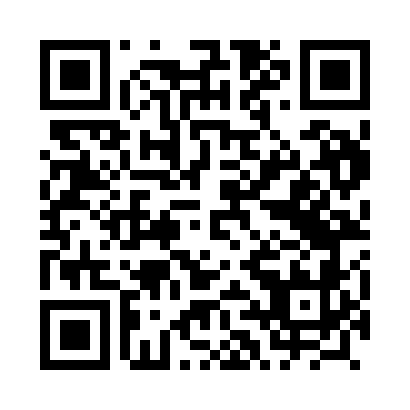 Prayer times for Medrzyki, PolandWed 1 May 2024 - Fri 31 May 2024High Latitude Method: Angle Based RulePrayer Calculation Method: Muslim World LeagueAsar Calculation Method: HanafiPrayer times provided by https://www.salahtimes.comDateDayFajrSunriseDhuhrAsrMaghribIsha1Wed2:225:0112:365:478:1310:432Thu2:214:5912:365:488:1510:433Fri2:214:5612:365:498:1710:444Sat2:204:5412:365:508:1910:455Sun2:194:5212:365:518:2110:466Mon2:184:5012:365:538:2210:467Tue2:174:4812:365:548:2410:478Wed2:164:4712:365:558:2610:489Thu2:164:4512:365:568:2810:4910Fri2:154:4312:365:578:3010:4911Sat2:144:4112:365:588:3110:5012Sun2:134:3912:365:598:3310:5113Mon2:134:3712:366:008:3510:5214Tue2:124:3612:366:018:3710:5215Wed2:114:3412:366:028:3810:5316Thu2:114:3212:366:038:4010:5417Fri2:104:3112:366:048:4210:5518Sat2:094:2912:366:058:4310:5519Sun2:094:2712:366:068:4510:5620Mon2:084:2612:366:078:4710:5721Tue2:084:2412:366:088:4810:5822Wed2:074:2312:366:098:5010:5823Thu2:074:2212:366:098:5110:5924Fri2:064:2012:366:108:5311:0025Sat2:064:1912:366:118:5411:0026Sun2:054:1812:366:128:5611:0127Mon2:054:1712:376:138:5711:0228Tue2:044:1512:376:148:5911:0229Wed2:044:1412:376:149:0011:0330Thu2:044:1312:376:159:0111:0431Fri2:034:1212:376:169:0311:04